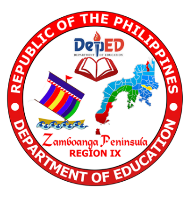 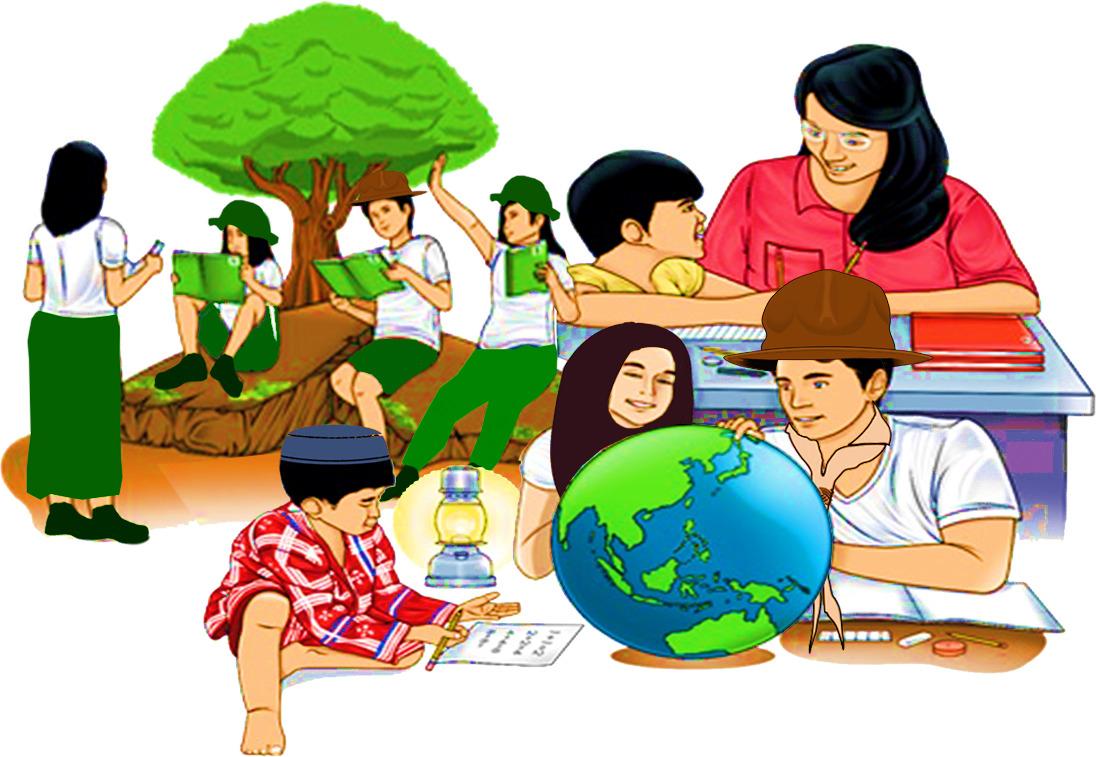 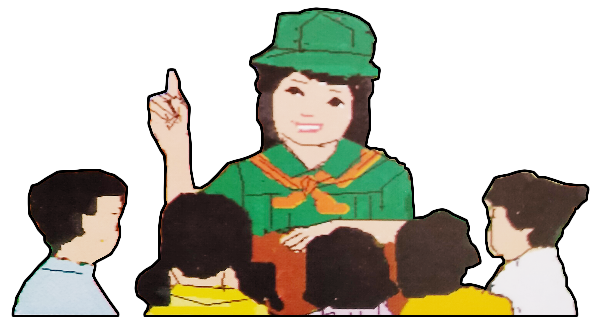 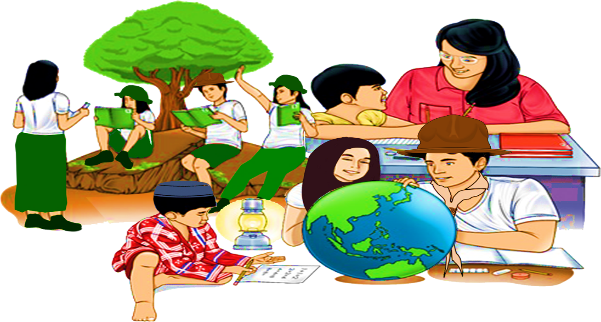 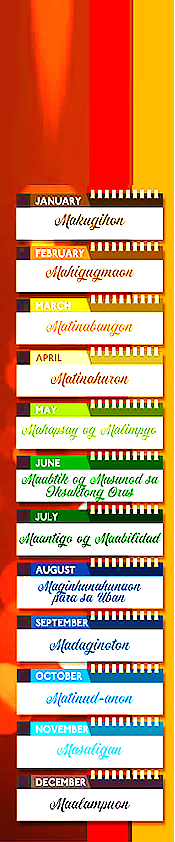 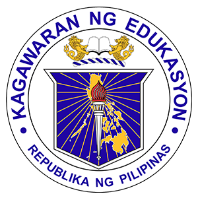 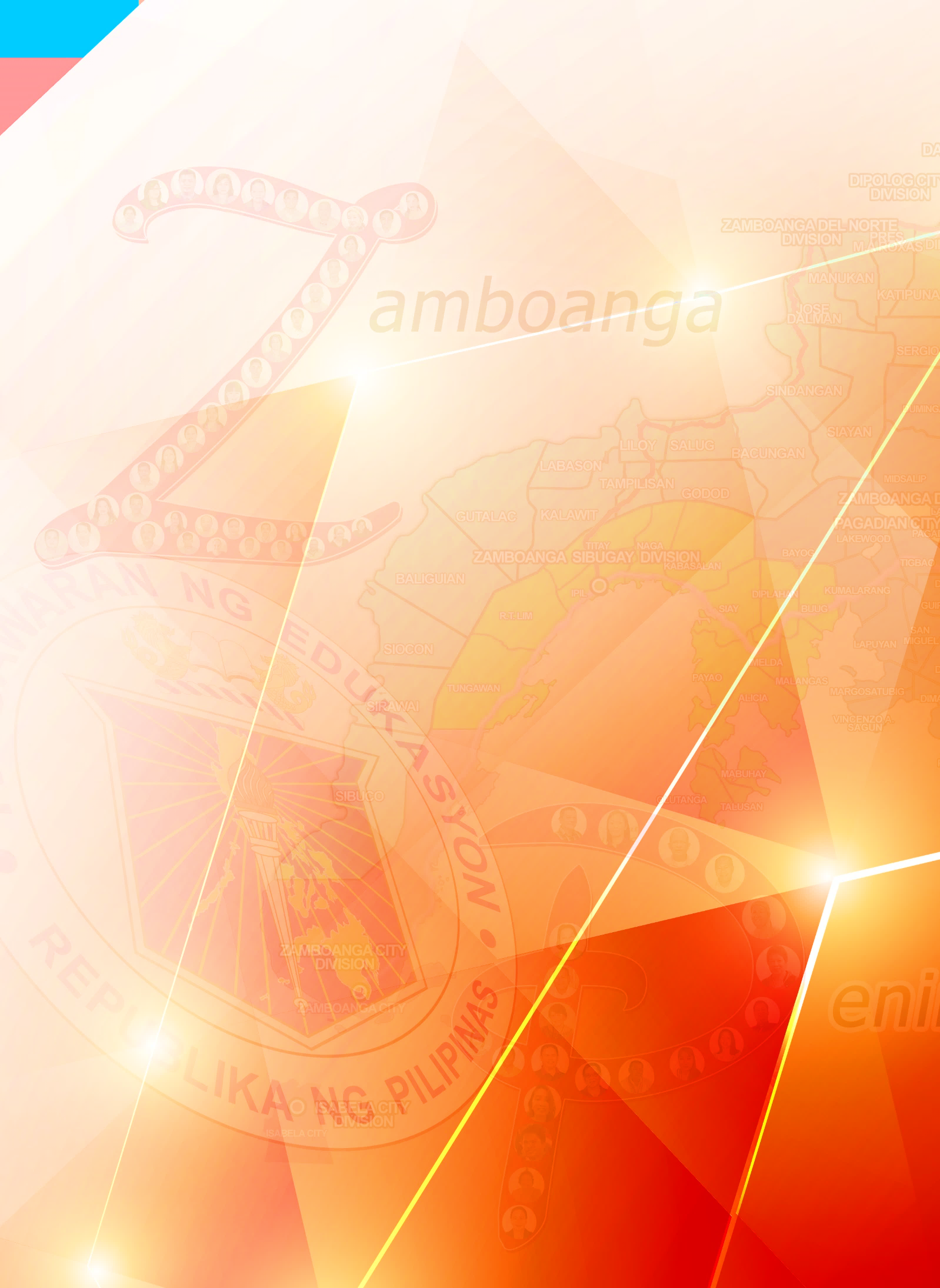 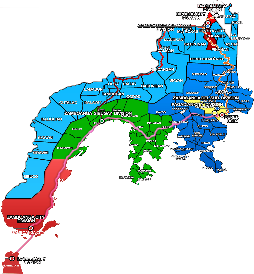 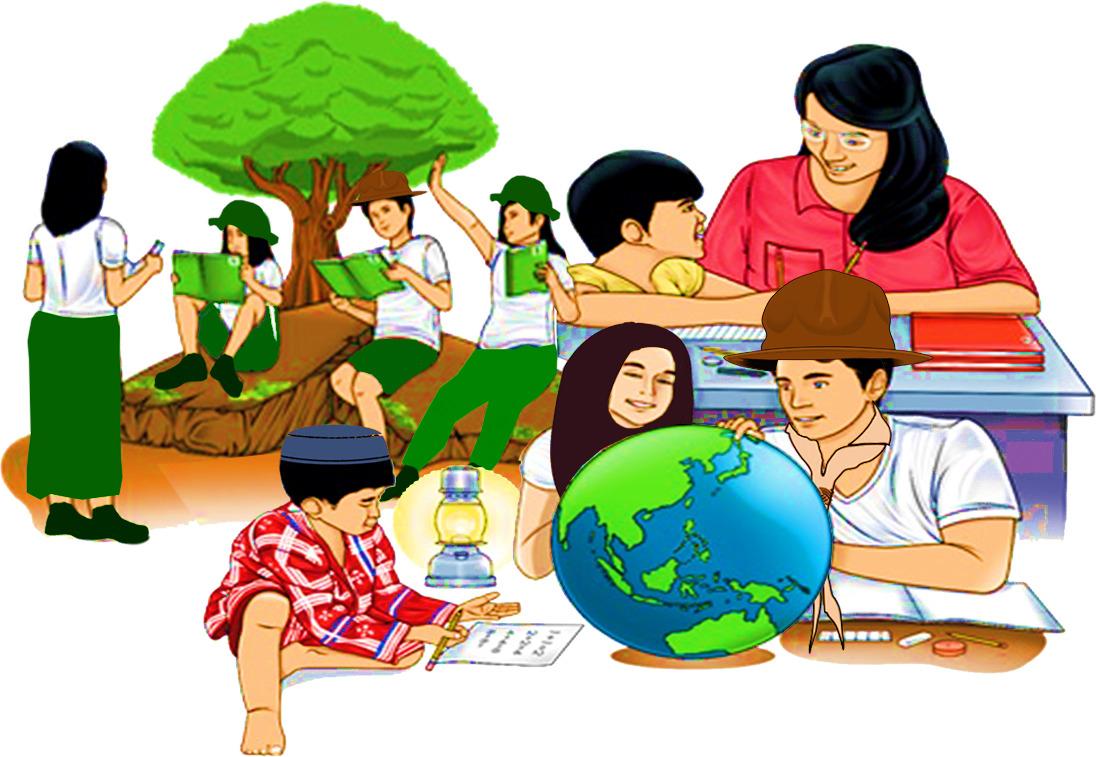 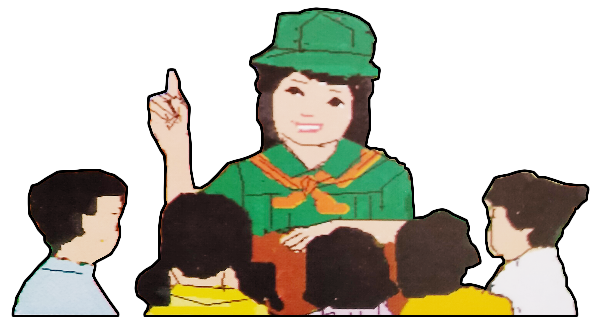 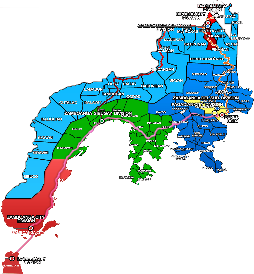 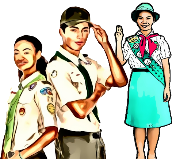 Writing is an enhancing and encouraging passion for those who love to scribble, jot down notes and play with words. It may not be too appealing for those who are not adept with incorporating words however one must realize the essence of writing since it is already a part of our day-to-day activities. 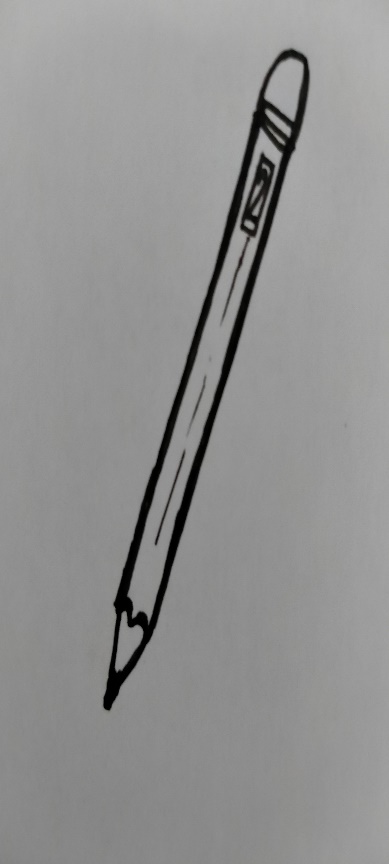 Writing is one of the five macro skills in English that centers on allowing ideas and information flow from letters to words to sentences. It allows someone to express thoughts and messages by composing paragraphs or articles. Writers follow some features in writing; thus, it is much easier to write compositions that are informative, factual and persuasive. Knowing the basic features of academic writing is a must and an advantage. Students should know about the features of academic writing to appreciate a particular text, essay or composition. Therefore, through this module which was taken from the Most Essential Learning Competency, “Distinguish features of academic writing” (EN7WC-I-c-4.2), you are envisioned to absorb knowledge that will deepen your understanding about academic writing. Once you finish this module, you are expected to:Distinguish the different features of academic writing specifically on Informative texts.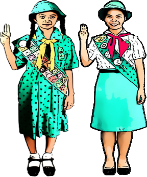  What I Know		Before we begin a fruitful journey, let us check your prior knowledge about academic writing and its features. Answer the pre-test below.	Directions: Read each item carefully and encircle the letter of your answer. 	1. The following are features of academic writing, EXCEPT:	A. Unity		B. Coherence 		C. Diversity 		D. Completeness	2. Which feature is needed to achieve oneness of idea? 	A. Unity		B. Coherence 		C. Diversity 		D. Completeness	3. Coherence is one of the feature of academic writing. What does the word “cohere” mean?  	A. Get together of ideas.			C. Speak together the thoughts. 	B. Hold together the concepts. 		D. Work together collaboratively. 	4. The following are examples of academic writings, EXCEPT:	A. Research					C. Documentary	B. Investigative Report 			D. Poem	5. Which of the following sentences BEST describes academic writing?	A. Academic writing uses images and descriptions.		B. Academic writing uses formal and impersonal words.	C. Academic writing is a twist from the text you usually read. 	D. Academic writing uses words that appeal to the emotions. 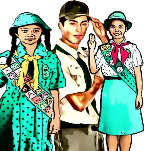 		Activity 1: Tell Me Something. 			Check the image below and identify who the public figure is. Once you know her, write her name inside the box under the image. Beside the image are boxes where you must put some information about her. 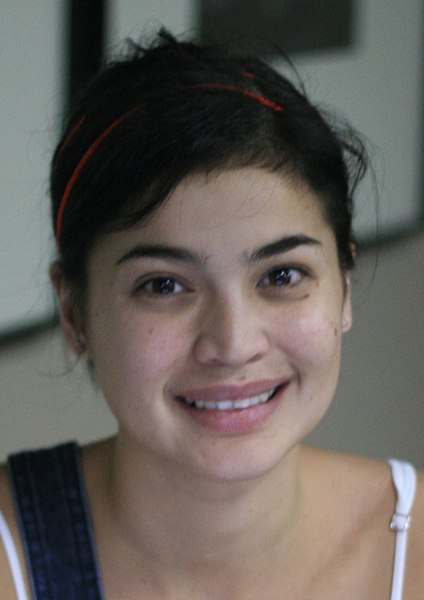 		Activity 2: Know More.		Do you know the lady in the picture above? Yes, you got it right. She is Anne Curtis- a well-known showbiz personality in the Philippines. Get to know her more by reading an informative text about her below. After that, you must answer the process questions that follow. Process Questions:	1. Why did UNICEF award Anne Curtis as an Ambassador of goodwill?	_________________________________________________________________________________	_________________________________________________________________________________	2. Are the information in the text clear and logically arranged? Why or why not?	_________________________________________________________________________________	_________________________________________________________________________________	3. What is the most striking information you get from the informative text above?	_________________________________________________________________________________	_________________________________________________________________________________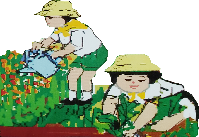  		The informative text you read in the previous page is an example of academic writing. Academic Writing is a type of non-fiction writing that uses words which are formal, standard and impersonal. These are pieces of writing that are clear, concise and supported by evidences.  Examples of this are the following: 		1. Informative Texts		2. Persuasive Texts		3. Research Papers		Informative Texts are academic writings that aim to provide accurate, factual and proven information to its readers. In order to explain topics, writers should take into consideration the different features of academic writing which are essential in coming up with a logical, clear and substantial informative texts. Features of an Informative TextBasically, an informative text has three parts. The introduction which introduces the topic, the body which presents ideas that support the topic and the conclusion which ties up all the ideas presented. An Informative Text has the following features:1. UNITY		Unity in a text means oneness of ideas. A good text possesses unity when all the sentences develop the main idea. Unity in the paragraph is achieved by the use of a topic sentence which develops the idea, supporting details and a clinching sentence. Example of a paragraph with UNITY from an Informative Text:“The Americans returned in 1945. Filipinos rejoiced and guerrillas who fled to the mountain joined the liberating American Army. On July 4, 1946, the Philippines regained its freedom and the Filipino flag waved joyously alone. The chains were broken.”Source: English – Grade 7 Learner’s Material, First Edition, Department of Education, FEB Printing Corp.,, Philippines, 20172. COMPLETENESS		Completeness is achieved in a text if it says all that is intended to say. It includes enough and only enough examples. Example of a paragraph with COMPLETENESS from an Informative Text:“Sunlight is free and abundant. In fact, if it could be efficiently controlled and directed, the sunlight that reaches earth would supply more than enough energy- solar energy- for the whole planet. Scientists are finding ways to harness the sun’s rays to generate electricity that will cook food, purify water, and furnish air conditioning. Source: English Arts I Textbook for First Year, JTW Corporation, 20003. COHERENCE		The word coherence is derived from “cohere” which literally means, “to hold together”. If the sentences in the paragraph should relate to the topic sentence to effect a unified whole, these sentences should further be arranged in an orderly sequence and linked to one another to ensure a smooth progression of ideas from one sentence to another. It means to say that sentences move clearly from one idea to the next without gaps. Example of a paragraph with COHERENCE from an Informative Text:“A normal adult usually has thirty-two teeth. These are classified into four kinds – the incisors, the canines, the premolars and the molars. The incisors are the four teeth in front in both the upper and lower set. These are followed by a pair of canines. An adult has two upper canines and two lower canines. Next are two premolars on each side for a total of four upper premolars and four lower premolars. The last three teeth on each side are called the molars. These four kinds of teeth help make up an adult’s thirty-two teeth. Source: English Arts I Textbook for First Year, JTW Corporation, 20004.  EMPHASIS/ORDER		Emphasis is achieved when sentences reveal an order that the reader can see and follow, such as, from general to specific, from whole to part, from cause to effect, from abstract to concrete, and so on. Example of a paragraph with COHERENCE from an Informative Text:“Streams of melting ice and show tunnel through the glaciers the same way that water from a faucet melts its way through an ice cube. Water from the surface drips down through cracks, hollowing out the tunnels and decorating the caves with crystal icicles. The smooth walls and floors are so glass-like that pebbles frozen six feet deep can easily be seen. Crystal-clear icicles draping down from the ceilings flash blue-green, as though they were carved from precious jewels instead of ice. This is how beautiful caves are formed by glaciers. Source: English Arts I Textbook for First Year, JTW Corporation, 2000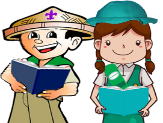 You already have an idea about academic writing, specifically about informative text. Therefore, you must try the next activity in this part.Activity 3: Did you know?Read the informative text in the next page for a substantial learning. Once you are done reading, proceed in answering the process questions that follow. Nobel, Alfred Bernhard (1833-1896) was a Swedish chemist and inventor of the dynamite and other explosives. About 1863, he set up a factory to manufacture liquid nitro-glycerine, but the factory exploded in an accident killing his younger brother. Nobel then set out to find safe handling methods for the substance. In 1867, he developed the dynamite, a combination of glycerine and inert, stabilizing filler. Later, he invented gelignite (1876) and ballistite (1888). A lifelong pacifist, Nobel wished his explosives to be used solely for peaceful processes and was embittered by their military use. He left most of his fortune to the Nobel Foundation, which has used the money to reward Nobel Prize winners since 1901. Nobel prizes are annual awards given to the individuals or institutions judged to confer “the greatest benefit on mankind” in each of the six fields, Physics, Chemistry, Physiology or medicine, Literature, Peace and Economics. Prizes for the first five categories have been given since 1901; the economics prize was first awarded in 1969. The winner of the peace prize is decided by a committee of the Norwegian parliament; the other winners are determined by the corresponding bodies in Sweden: the Royal Academy of Sciences, the Caroline Medico-Chururigal Institute, and the Academy of Literature. Winners receive a gold medal and a cash payment, now consisting of a million dollars. The prize money comes from the foundation set up by Alfred Nobel. Source: The New Webster’s International Encyclopaedia Vol. 7,Florida: Trident Press International, 1999. Process Questions:1. What pushed Alfred Nobel to look for a safe handling methods of substance?	_________________________________________________________________________________	_________________________________________________________________________________	_________________________________________________________________________________	_________________________________________________________________________________2. Does the information text you have read consist of features of an academic writing? Why or Why not?	_________________________________________________________________________________	_________________________________________________________________________________	_________________________________________________________________________________	_________________________________________________________________________________Activity 4: Graphic Organizer		Based from the text you have read, fill in the graphic organizer below by supplying information and details about the Nobel Prize text. Activity 5: Crossword PuzzleRead each statement below the puzzle and identify which feature of academic text it pertains to. Write your answers inside the boxes to complete the puzzle. 1. This feature centers on the oneness of ideas in the text. 2. This feature allows the ideas of the text flow and be link from one idea to another.3. This feature intends to provide all the necessary information about the topic.4. This feature reveal an order that the reader can see and follow. 	     Activity 6: What’s on your Mind?Fill out the Facebook boxes below with the knowledge you have absorbed from this module about the features of Informative Texts. UNITY- 			COHERENCE -	COMPLETENESS - 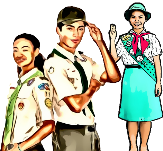 	     Activity 7: Complete Me!You have gained knowledge about the features of academic writing specifically on Informative Texts. This time you must complete the sentences below and explain why each feature plays an important role in writing an informative text.1. Unity is important in an academic writing because ___________________________________________________________________________________________________________ ___________________________________________________________________________ 2. Coherence is important in an academic writing because __________________________________________________________________________________________________________________________________________________________________________________ 3. Completeness is important in an academic writing because ________________________________________________________________________________________________________________________________________________________________________________ 4. Emphasis and Order is important in an academic writing because ___________________________________________________________________________________________________________________________________________________________________________      What I Can Do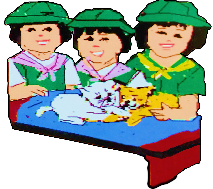 		Activity 8: Locate and Elaborate			Read the informative text below and complete the chart that follows. Put a check ( /) if it has features of an academic texts and provide a short explanation if you have found or not found a feature in the informative text.  Use the rubrics in the next page as your guide.  The Youngest Billionaire		The youngest billionaire is William H. Gates III, better known as Bill Gates. He is probably the most famous living entrepreneur. His steaming career began in high school when he and some friends founded a computer-software company. He briefly attended a Harvard University but left to begin Microsoft in 1979 with partner Paul Allan. But at the age of 31, Bill Gates shocked the world by becoming the youngest self-made billionaire. Source: Scott Foresman LITERATURE and Integrated Studies Vol. II. 1977. pg.  153RUBRICS FOR ACTIVITY 7: Locate and Elaborate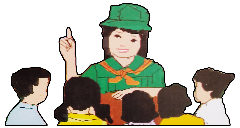 You have done great in the past activities. This time, answer the 10-item multiple choice by encircling the letter of your answer. 1. The following are TRUE about academic writing, EXCEPT:	A. It must follow standards in writing. 		C. It uses formal language in writing. 	B. It is impersonal and supplies factual details.	D. It includes opinions, predictions and facts. 2. Which of the following is NOT a feature of academic writing?	A. Coherence			B. Completeness		C. Unity 		D. Educational 3. Paulo read an informative text about COVID19. However, he was confused because the text discussed about COVID19, the eruption of Mt. Taal and typhoon Ulysses. What feature is not evident in the text?	A. Completeness		B. Emphasis			C. Coherence		D. Unity	4. What feature of academic text centers on the logically arranged ideas and sentences?	A. Completeness		B. Emphasis			C. Coherence		D. Unity5. Francine is reading an informative text about COVID19 vaccines. In the text she’s reading, she learned the process of making the vaccine from the first trial until the final trial the manufacturers have done. What feature is highlighted in the text? 	A. Completeness		B. Emphasis			C. Coherence		D. Unity6. Which feature is focused on the relationship of sentences in a text?	A. Completeness		B. Emphasis			C. Coherence		D. Unity7. The following are examples of academic writings, EXCEPT:A. Persuasive Text		B. Informative Text 		C. Poem		D. Research8. Rachel is reading an informative text about the benefits of using face mask. However, she figured out that, the details are contradictory to each other and do not support the topic sentence. What feature is missing in the text she is reading?	A. Completeness		B. Emphasis			C. Coherence		D. Unity9. The text Joanna was reading does not have a clear flow of ideas and smooth progression of thoughts. What feature is not observed in this situation?	A. Completeness		B. Emphasis			C. Coherence		D. Unity10. Which of the following features of academic writing centers on the inclusion of all the details needed to be said and highlighted in a text?	A. Completeness		B. Emphasis			C. Coherence		D. Unity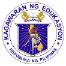 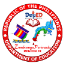 2.4. 3.1. CRITERIAOUTSTANDING(5)VERY GOOD(4)AVERAGE(3)DEVELOPING(2)FOCUS/CONTENTThe explanation contains meaningful focus and has 3-5 supporting details. The explanation contains little but meaningful focus and has 2-3 supporting details.The explanation contains little focus and there are 1-2 supporting detail/s. The explanation contains no focus and there is no supporting details. LANGUAGE MECHANICSAll sentences are well constructed and have varied structure and length.Most sentences are well constructed and have varied structure and length. Most sentences are well-constructed but they have similar structure and length. Sentences sound awkward, are distractively repetitive and difficult to read. Features of Academic WritingFoundNot FoundExplanation1. UNITY2. COHERENCE3. COMPLETENESS4. EMPHASIS/ ORDERAdditional Activity (Optional)Amazing! You have answered the 10-item quiz. The knowledge in this module has been absorbed by you and it is certain that you can do this additional activity. Activity 9: Concentric CircleStudy the figure. At the center, paste your picture. On the other circles, write down at least four (4) most significant lessons you have learned and write it in a complete sentence.  Activity 10: Emoji FrenzyRead the following statements. Check if the statements are true or false. If true, put the happy emoji,  and if false, put the sad emoji, . 1. There are four features of Academic writing. 2. Unity is achieved if the text has oneness of ideas. 3. An academic writing is considered to have completeness if all necessary examples were mentioned. 4. If an academic text has coherence, its sentences must be related to each other. 5. The term “cohere” means to be united as one. 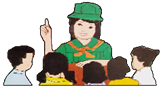 Answer Key:References:File: Anne Curtis, 2009 (cropped).jpg-Wikipedia Retrieved from: https://en.m.wikipedia.org/wiki/File:Anne_Curtis,_2009_(cropped).jpg“Daphne Paez and Anne Curtis elevated to UNICEF National Goodwill Ambassadors”, AC Dimatatac, UNICEF Philippines, 2019Retrieved from: https://www.unicef.org/philippines/press-releases/daphne-paez-and-anne-curtis-elevated-unicef-national-goodwill-ambassadorsThe New Webster’s International Encyclopaedia Vol. 7, Florida: Trident Press International, 1999.English Expressways, Textbook for Third Year, SD Publications Inc, 2007.Scott Foresman LITERATURE and Integrated Studies Vol. II. 1977.p. 153English – Grade 7 Learner’s Material, First Edition, Department of Education, FEB Printing Corp.,, Philippines, 2017English Arts I Textbook for First Year, JTW Corporation, 2000